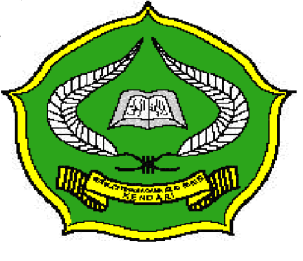 LAMPIRAN		PEDOMAN WAWANCARAApa saja jenis produk asuransi syariah yang ditawarkan oleh Prudential?Apakah produk asuransi syariah Prudential merupakan pengembangan dari produk asuransi konvensional?Produk asuransi syariah Prudential menggunakan akad apa?Bagaimana volume jumlah nasabah asuransi syariah setiap tahunnya?Produk asuransi apa yang paling diminati oleh nasabah? Mengapa demikian?Dana premi yang dibayarkan oleh nasabah pada produk asuransi syariah dan konvensional diinvestasikan kemana saja?Bagaimana peran DSN dalam melakukan pengawasan terhadap produk asuransi syariah yang diterbitkan oleh Prudential?Waktu masuk jadi nasabah asuransi syariah Prudential, bagaimana tahapan prosedurnya?Bagaimana prosedur klaim produk asuransi syariah Prudential?HASIL WAWANCARA DENGAN PEGAWAI DAN NASABAH PT. PRUDENTIAL LIFE ASSURANCE (PRU SPIRIT) KOTA KENDARIGambar kantor PT. Prudential Life Assurance (Pru Spirit) kota Kendari 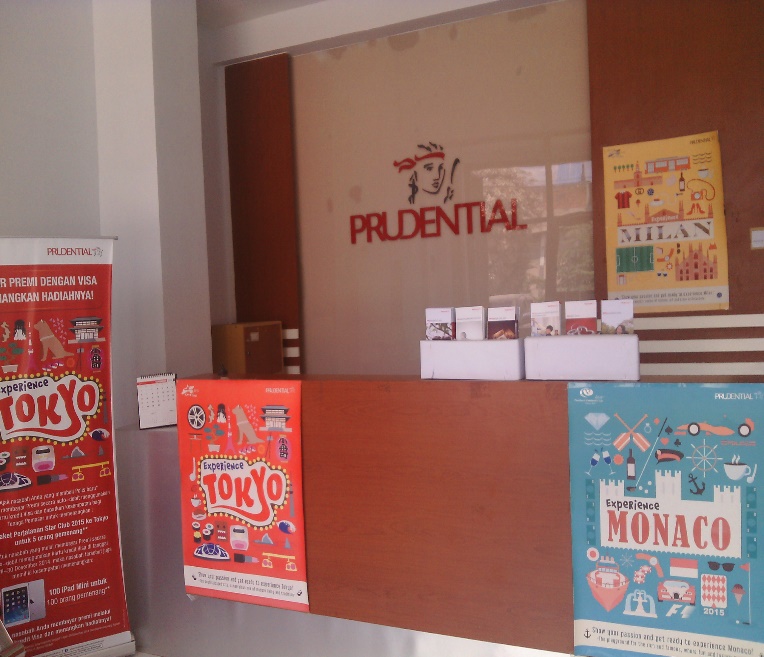 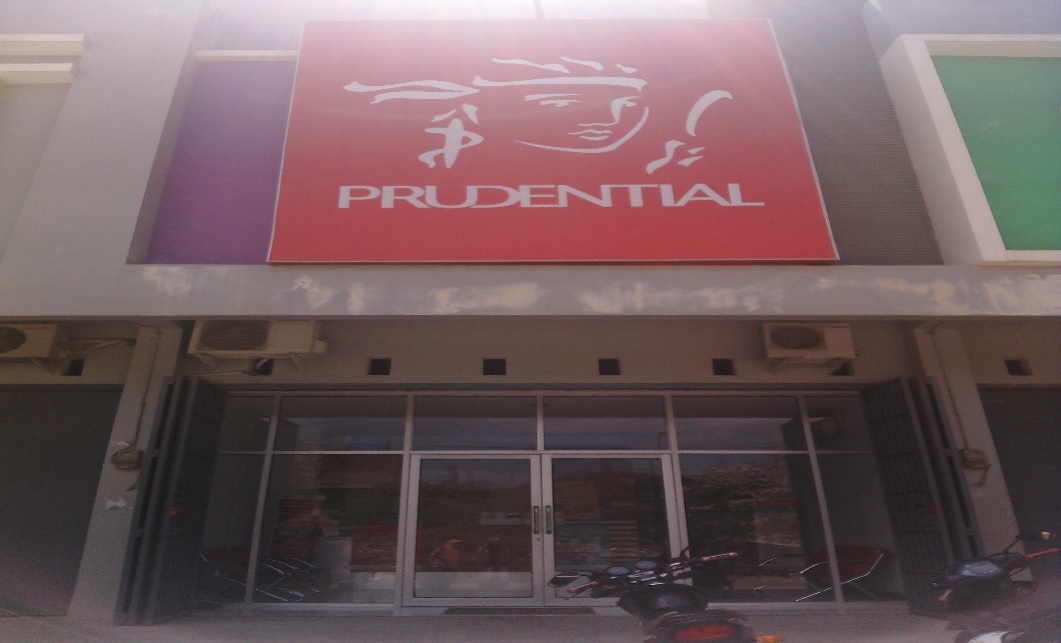 Foto bersama salah satu tenaga pemasar PT. Prudential Life Assurance (Pru Spirit) kota Kendari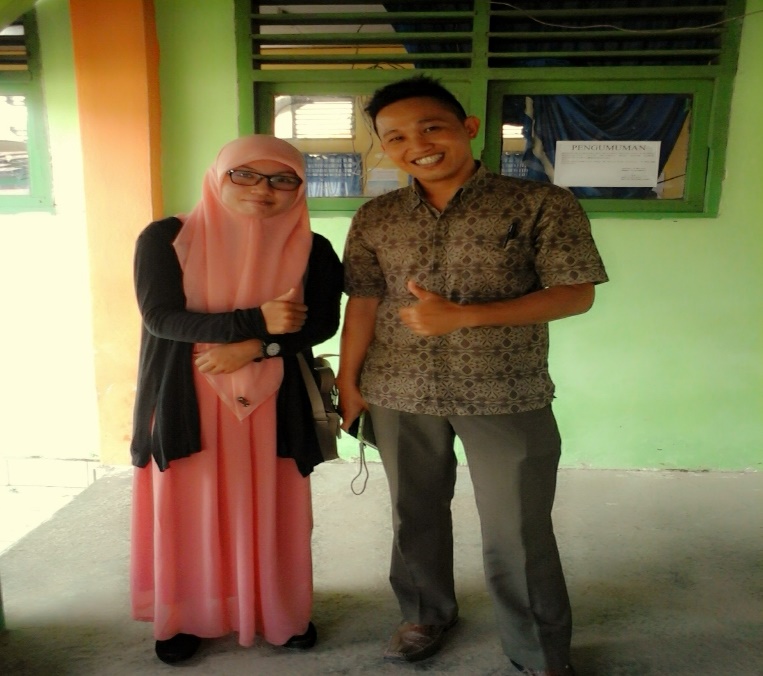 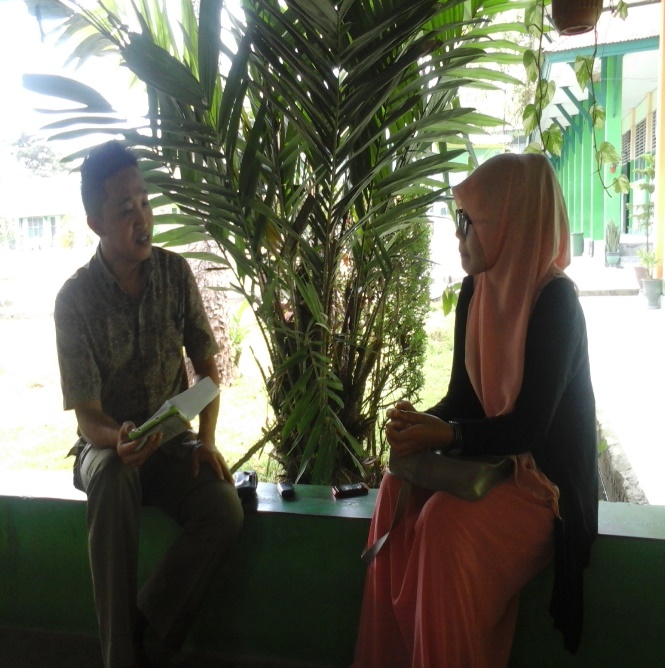 Foto bersama salah satu admin PT. Prudential Life Assurance (Pru Spirit) kota Kendari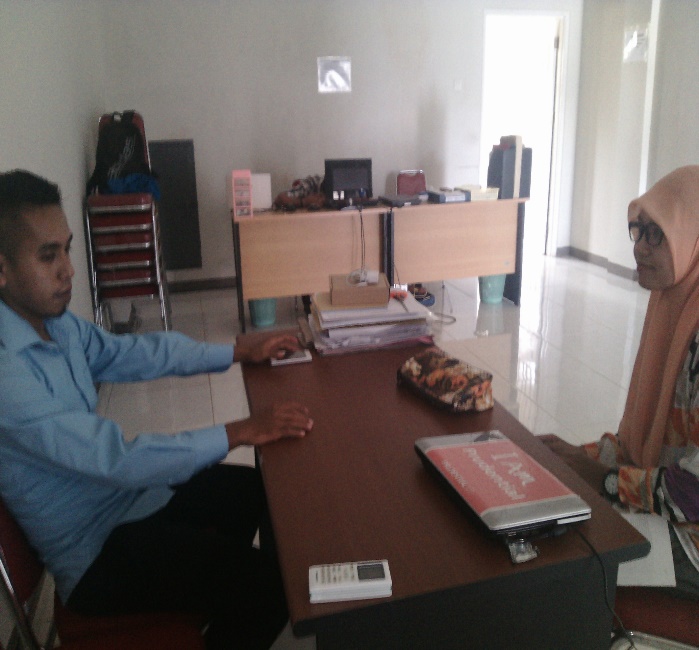 Foto bersama pegawai Unit Manager PT. Prudential Life Assurance (Pru Spirit) kota Kendari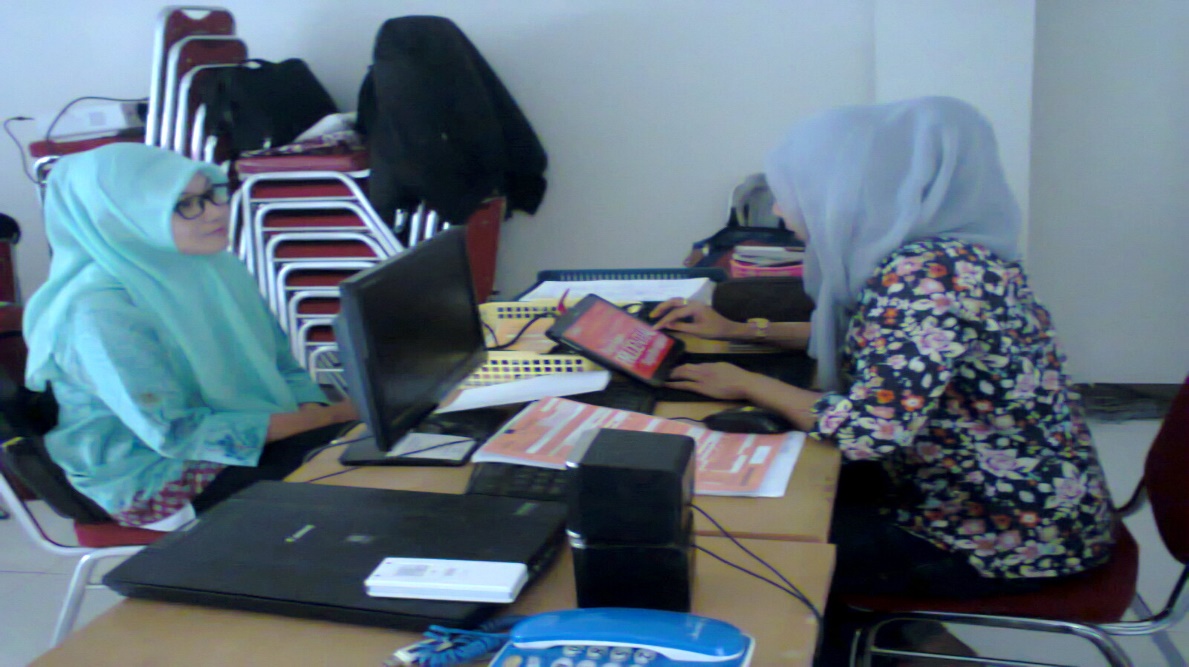 CURRICULUM VITAENama			: RachmadaniTempat/Tanggal Lahir	: Kendari, 21 Februari 1994Nama Ayah		: Harman, SENama Ibu			: Hj. RafigaAlamat			: Jl. Y. Wayong Lr. PerintisPendidikan Formal:SDN 11 Mandonga 			Tahun 2000-2006MTs. S Pesri Kendari			Tahun 2006-2009MAN 1 Kendari			Tahun 2009-2012IAIN Kendari				Masuk Tahun 2012				NO.NARASUMBERJABATANHASIL WAWANCARAWAKTU DAN TEMPAT1.Rahmia FitriatiUnit Manager dan Leader AgentDari hasil penuturan informan mengatakan bahwa, kalo untuk syariah Prudential menyediakan banyak produk. Salah satunya itu, produk asuransi dasar PSAA dan masih banyak produk asuransi tambahan yang lain. Bisa dipilih oleh nasabah sesuai kebutuhannya.10/08/2015PT. Prudential Life Assurance (Pru Spirit) Kota Kendari 2.Sabri Tenaga Pemasar/agenDari penuturan informan mengatakan bahwa, ya, produk syariahnya Prudential dikembangkan dari produk konvensional.06/07/2015PT. Prudential Life Assurance (Pru Spirit) Kota Kendari3.Sabri Tenaga Pemasar/agenDari penuturan informan mengatakan bahwa, ee.. kalo asuransi syariah diluncurkan sekitar tahun 2007 dan pake akad yang namanya akad wakalah bil ujrah beda dengan konven, bisa dilihat dalam polis.06/07/2015PT. Prudential Life Assurance (Pru Spirit) Kota Kendari4. Sabri Tenaga Pemasar/agenDari penuturan informan mengatakan bahwa, setiap tahun nasabah asuransi syariah meningkat, karena kita kan mayoritas Muslim. Transaksi bisnis syariah sudah jadi gaya hidup di masyarakat sekarang.06/07/2015PT. Prudential Life Assurance (Pru Spirit) Kota Kendari5. Sabri Tenaga Pemasar/agenDari penuturan informan mengatakan bahwa, rata-rata nasabah berasuransi untuk jangka panjang. Kalo jangka panjang ujung-ujungnya lagi, berapa jumlah duit akhirnya. Nah ketika kita buatkan dua pilihan, konven dan syariah, rata-rata memang untuk hasil akhir dari produk konven itu memang jauh dengan syariah. Perbedaan yang mendasar cuman di jumlah akhir aja, biasanya konven lebih tinggi daripada syariah. Makanya lebih diminati ketimbang yang produk syariah.06/07/2015PT. Prudential Life Assurance (Pru Spirit) Kota Kendari6. Sabri Tenaga Pemasar/agenDari penuturan informan mengatakan bahwa, dana alokasi nasabah diinvestasikan ke perusahaan-perusahaan yang ada sahamnya Prudential seperti di Telkomsel dll.06/07/2015PT. Prudential Life Assurance (Pru Spirit) Kota Kendari7. Sabri Tenaga Pemasar/agenDari penuturan informan mengatakan bahwa, ya betul, Prudential memang diawasi oleh DSN mengenai produk-produk yang dikeluarkannya, kalo tidak salah ada 3 (tiga) orang.06/07/2015PT. Prudential Life Assurance (Pru Spirit) Kota Kendari8.St. AsniatiNasabah PT. Prudential Life Assurance (Pru Spirit) kota KendariDari penuturan informan mengatakan bahwa, saya waktu masuk jadi nasabah syarat-syaratnya harus ada KTP sama akte lahir anak saya. Saya juga diminta untuk menunjukkan buku tabungan pribadi. 16/08/2015PT. Prudential Life Assurance (Pru Spirit) Kota Kendari9.Sabri Tenaga Pemasar/agenDari penuturan informan mengatakan bahwa, kalo nasabah mau ajukan klaim meninggal maka Prudential akan lakukan investigasi dulu mengenai penyebab kematiannya. Jangan sampe ada konspirasi pihak yang berkepentingan terhadap polis. Kalo semuanya aman tidak ada yang bermasalah, maka Prudential akan membayar klaimnya.06/07/2015PT. Prudential Life Assurance (Pru Spirit) Kota Kendari